w ramach projektu –Beneficjent:Tabela  Metryka dokumentuTabela  Historia zmian dokumentuTabela  Dystrybucja dokumentuTabela  Akceptacja dokumentuSpis treści1.	Wstęp	71.1.	Cel dokumentu	71.2.	Odbiorcy produktu	71.3.	Załączniki	72.	Przeznaczenie API	93.	Architektura i opis działania API	103.1.	Uwierzytelnienie i autoryzacja	103.1.1.	Wnioskowanie o certyfikat	113.1.2.	Dostęp do danych	123.2.	Słowniki	123.3.	Obsługa błędów	133.4.	Przykładowa weryfikacja dostępu do usługi	133.5.	Przykładowe wywołania usługi	173.6.	Pliki kontraktu	193.7.	Przykładowy projekt SOAP UI	194.	Spis tabel	205.	Spis rysunków	21WstępCel dokumentuCelem niniejszego dokumentu jest opis działania usługi sieciowej (API) do udostępniania danych publicznych klientom implementującym bezpośrednią komunikację z systemem KREPTD.Odbiorcy produktuOdbiorcami niniejszego produktu są zespoły projektowe, zamierzające implementować komunikację z systemem KREPTD.ZałącznikiDokument posiada następujące załączniki:CitizenApi.wsdl – kontrakt usługi sieciowej w formacie WSDL (wersja 5.0),CitizenApi.xsd – opis struktur wykorzystywanych w usłudze sieciowej w formacie XSD (wersja 5.0).CITIZEN-API-soapui-project.xml – przykładowy projekt i wywołania usług w oprogramowaniu SOAP UICITIZEN-API.html – dokumentacja dostępnych operacji w usłudze Dane testoweTabela  Słownik pojęćPrzeznaczenie APISystem KREPTD udostępnia usługę sieciową (WebService), pozwalającą na implementację klienta, który może wykorzystywać funkcjonalności strony www dla obywateli bez pośrednictwa interfejsu graficznego aplikacji. Pozwala to zewnętrznym instytucjom zintegrować własne systemy i aplikacje z systemem KREPTD.Architektura i opis działania APIAPI opisane jest plikiem WSDL (CitizenApi.wsdl), zawierającym dostępne operacje oraz ich parametry, oraz towarzyszącym plikiem XSD (CitizenApi.xsd), posiadającym definicje wykorzystywanych struktur danych (np. model zarządzającego, przedsiębiorcy itp.). Implementowane standardy:SOAP 1.1,WS-I Basic Profile 1.1,Zgodność z tym standardem maksymalizuje liczbę potencjalnych technologii, które mogą skomunikować się z usługą.Adres usługi testowej:https://91.216.125.189:8084/CitizenApi.svcAdres usługi produkcyjnej:https://obywatele.kreptd.gitd.gov.pl:8447/CitizenApi.svcCałość interfejsu, nazwy operacji, modele i opisy są w języku polskim, co powinno znacząco ułatwić potencjalną integrację. Wszystkie operacje są synchroniczne i dane są aktualne na moment pobrania, jeśli tylko proces uwierzytelnienia i autoryzacji przebiegnie poprawnie. Możliwe jest wyłącznie pobieranie i wyszukiwanie danych. Dodatkowo, liczba rekordów zwracanych przez operacje wyszukiwania ograniczana jest parametrem systemowym.Usługa NIE wymaga konkretnych prefixów przestrzeni nazw w przesłanych komunikatach XML.Uwierzytelnienie i autoryzacjaW celu poprawnego wywołania operacji API, klient usługi musi poprawnie przejść pełny proces uwierzytelnienia i autoryzacji. Dostęp do usługi wymaga SSL oraz wykorzystania certyfikatu klienckiego X.509, wystawionego przez zaufane centrum certyfikacji. Certyfikat ten musi zostać zarejestrowany w systemie KREPTD jako certyfikat dostępu dla danego klienta API publicznego. Każdy klient API publicznego, zdefiniowany w Systemie za pomocą dedykowanej funkcjonalności musi posiadać unikalny certyfikat. Jeśli weryfikacja certyfikatu przebiegnie poprawnie, weryfikowane jest czy klient API posiada aktywny dostęp.Błąd uwierzytelnienia lub autoryzacji, na jakimkolwiek etapie przedstawionego procesu, skutkuje zwróceniem do klienta kodu HTTP 403, w szczególności brak certyfikatu klienckiego będzie skutkował kodem HTTP 403.7.Główny Inspektorat Transportu Drogowego wydaje przedmiotowe certyfikaty oraz nadaje odpowiednie uprawnienia systemom informatycznym, wnioskującym o integrację z systemem KREPTD.Wnioskowanie o certyfikatDo autoryzacji klienta API nalezy posiadać plik (.pfx) zawierający certyfikat i klucz prywatny. Plik ten generowany jest na podstawie certyfikatu publicznego (.cer, .crt). W celu zawnioskowania o Certyfikat publiczny należy wysłać żądanie podpisania certyfikatu (CSR) do GITD. W tym celu należy wygenerować plik CSR (.csr). Do wygenerowania zarówno pliku CSR jak i klucza prywatnego można przykładowo użyć oprogramowania OpenSSL.Przykładowy proces generowania certyfikatu przy użyciu OpenSSL:Otwórz wiersz poleceńWygeneruj plik CSR poprzez użycie komendy:openssl req -new -newkey rsa:2048 -nodes -keyout nasza_organizacja.key -out nasza_organizacja.csrPo wykonaniu powyższej komendy należy podać danych do CSR. Przykład poniżej: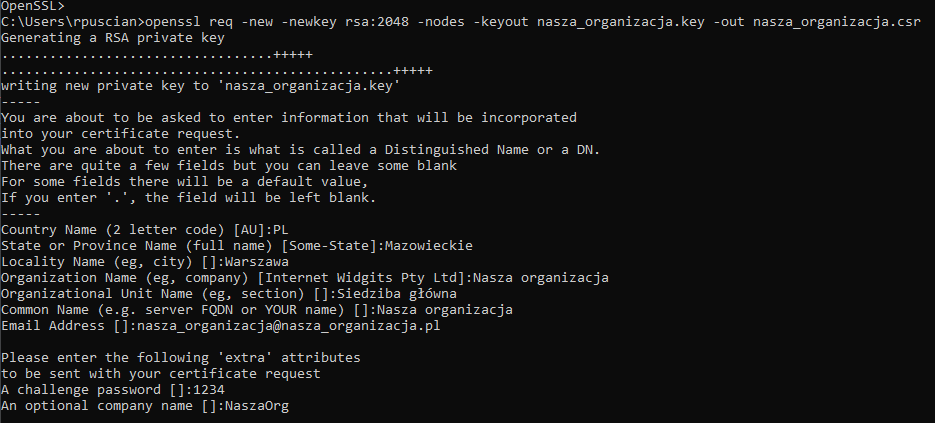 Rysunek  Generowanie certyfikatu - przykładowe daneParametry:Country Name – podaj dwuliterowy kod kraju np. „PL”.State or Province Name – należy podać nazwę województwa np. „Mazowieckie”Locality Name – należy podać nazwę miejscowości, w której mieści się siedziba firmy np. „Warszawa”Organization Name (O) – należy podać pełną nazwę firmy (wskazaną we wniosku)Organizational Unit Name – pozostaw to pole pusteCommon Name – należy wpisać nazwę systemu, dla którego wnioskujesz o dostęp, wartość powinna być uzależniona od środowiska np.integracyjnego: KREPTD-NP.produkcyjnego: KREPTDEmail Address – pozostaw to pole puste.Wynikiem powyższych otrzymujesz dwa pliki:*.csr*.key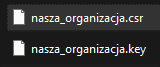 Rysunek  Generowanie certyfikatu - plikiDo GITD należy wysłać tylko plik z rozszerzeniem .csr (nasza_organizacja.csr). W odpowiedzi od GITD otrzymasz plik certyfikatu (.cer lub.crt)Z otrzymanego pliku certyfikatu generujemy plik z kluczep prywatnym (.pfx), aby to zrobić wykonaj poniższą komendę. Parametry powinny wskazywać na otrzymany plik .cer lub .crt i wcześniej wygenerowany plik .key. Zostaniemy zapytani o podanie hasła, które zabezpieczy nasz plik pfx.openssl pkcs12 -export -out nasza_organizacja.pfx -inkey nasza_organizacja.key -in nasza_organizacja.cer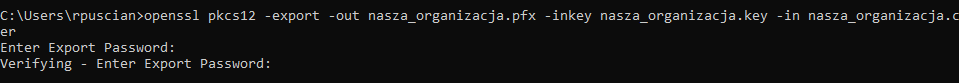 Rysunek  Generowanie certyfikatu - generowanie pfxW wyniku powyższych działań otrzymujesz plik pfx którym będziesz autoryzować się w KREPTD APIDostęp do danychWywołanie każdej operacji rejestrowane jest w systemie KREPTD. Dostęp do danych ograniczony jest w sposób analogiczny jak w przypadku aplikacji www dla obywateli tj. dostępna jest tylko aktualna wersja danych bez uwzględnienia wybranych danych wrażliwych. SłownikiWartości słownikowe obecne w parametrach wyszukiwania oraz w zwracanych danych są zdefiniowane w schemacie XSD. Uzasadnione jest to niewielką liczbą użytych słowników i stosunkowo dużą niezmiennością użytych wartości.Obsługa błędówNie licząc błędów dotyczących uwierzytelnienia i autoryzacji, API zawsze informuje o błędach za pomocą komunikatu SOAP Fault (z dedykowaną zawartością) i kodem HTTP 500. Wszystkie komunikaty błędów są w języku polskim oraz zawierają kod statusu błędu (zdefiniowany 
w WSDL), który pozwala na kategoryzację i lepszą diagnostykę błędów po stronie zarówno klienta jak i serwera.Zanim żądanie zostanie poprawnie obsłużone, przesłany komunikat XML SOAP jest weryfikowany z załączonym do dokumentu schematem XSD.Przykładowa weryfikacja dostępu do usługiW celu weryfikacji dostępu do usługi należy wykonać poniższe kroki przedstawione na zrzutach ekranu (przykład jest oparty na wykorzystaniu narzędzia SoapUI) :Krok pierwszy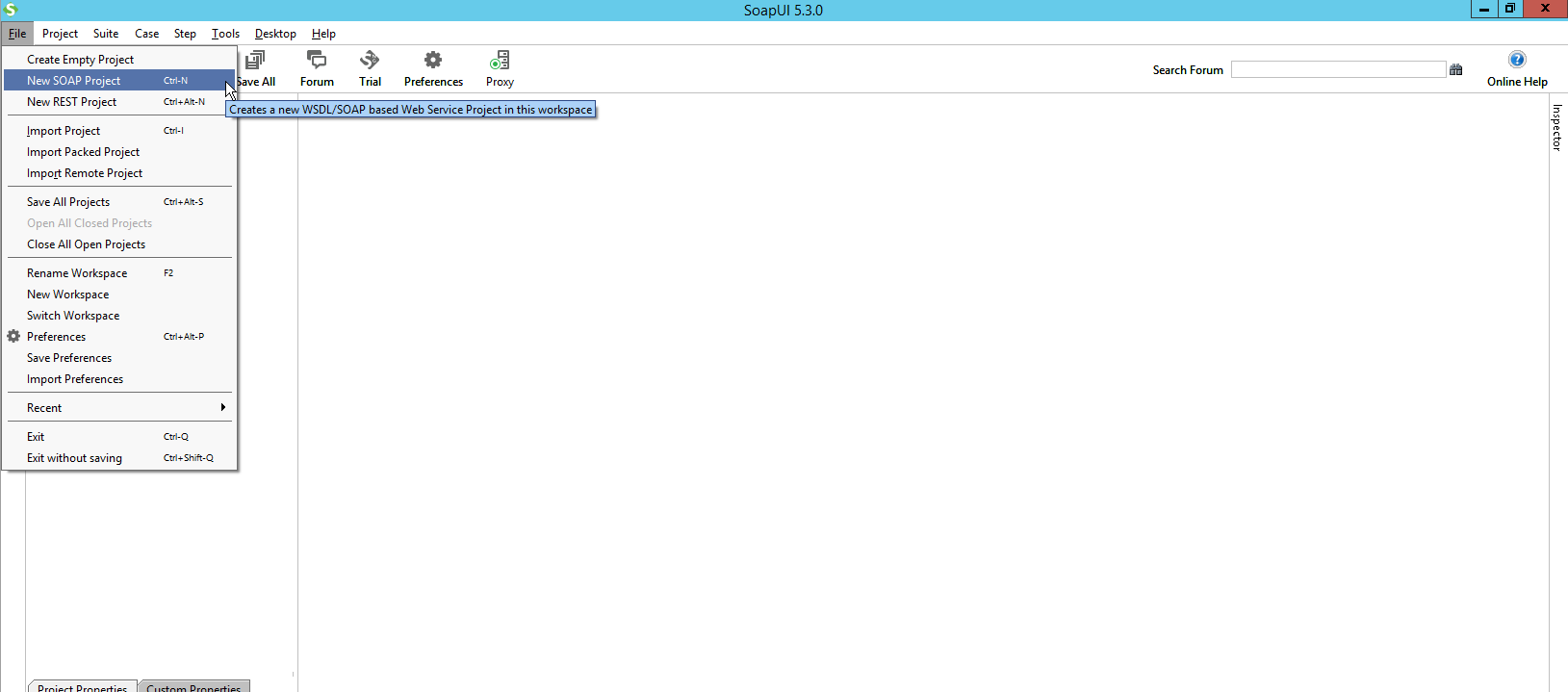 Rysunek 4 SoapUI - New Soap ProjectKrok drugiW polu Initail WSDL powinien zostać podany adres usługi integracyjnej lub produkcyjnej.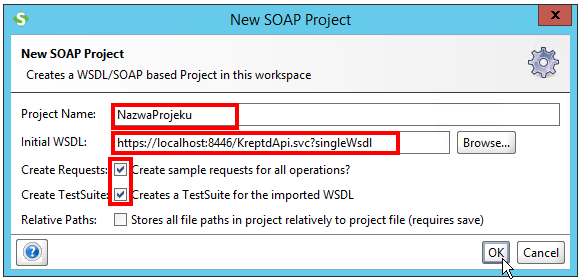 Rysunek  SoapUI - Project NameKrok trzeci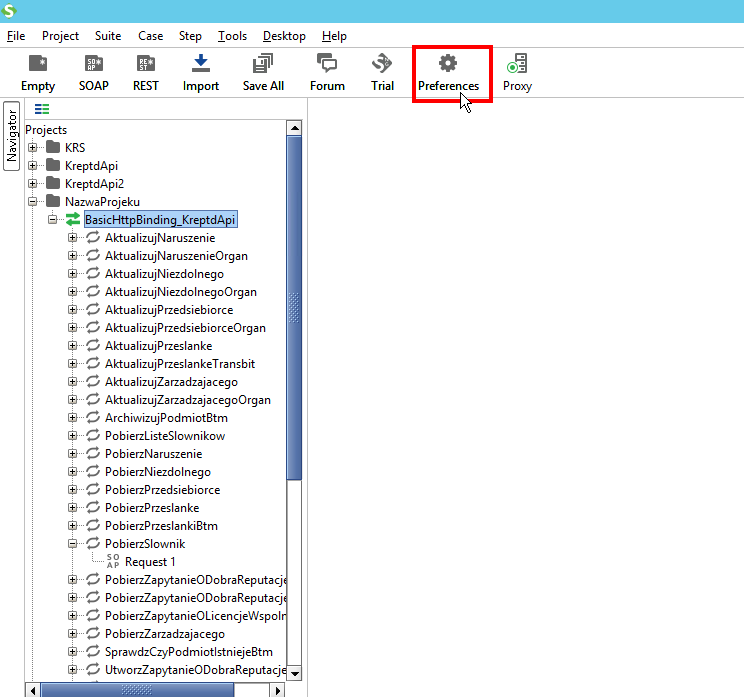 Rysunek  SoapUI - PreferencesKrok czwarty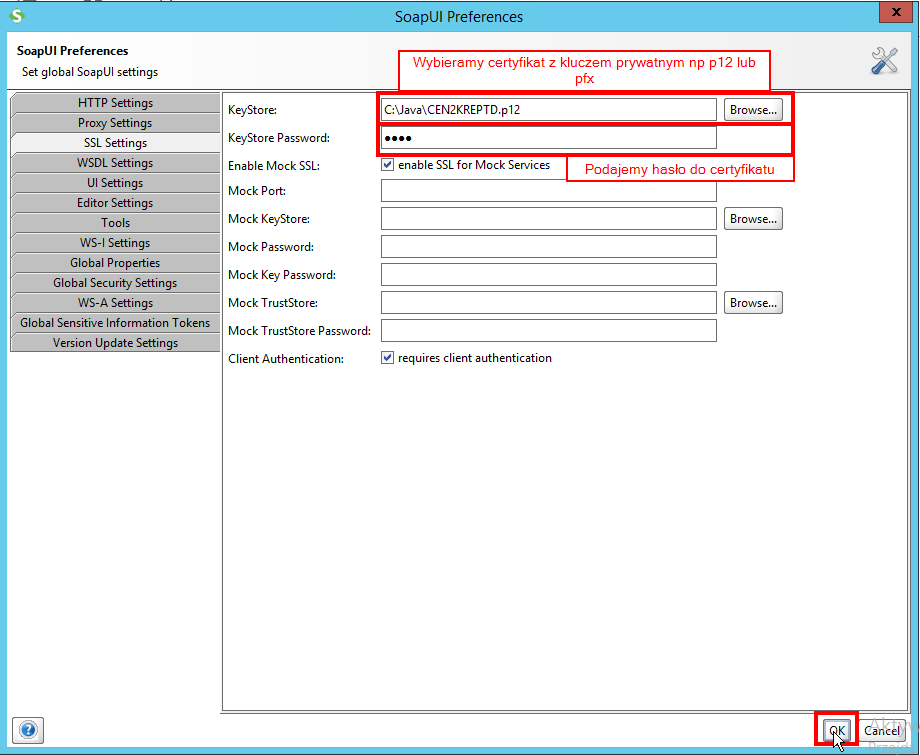 Rysunek  SoapUI - SSL SettingsKrok piąty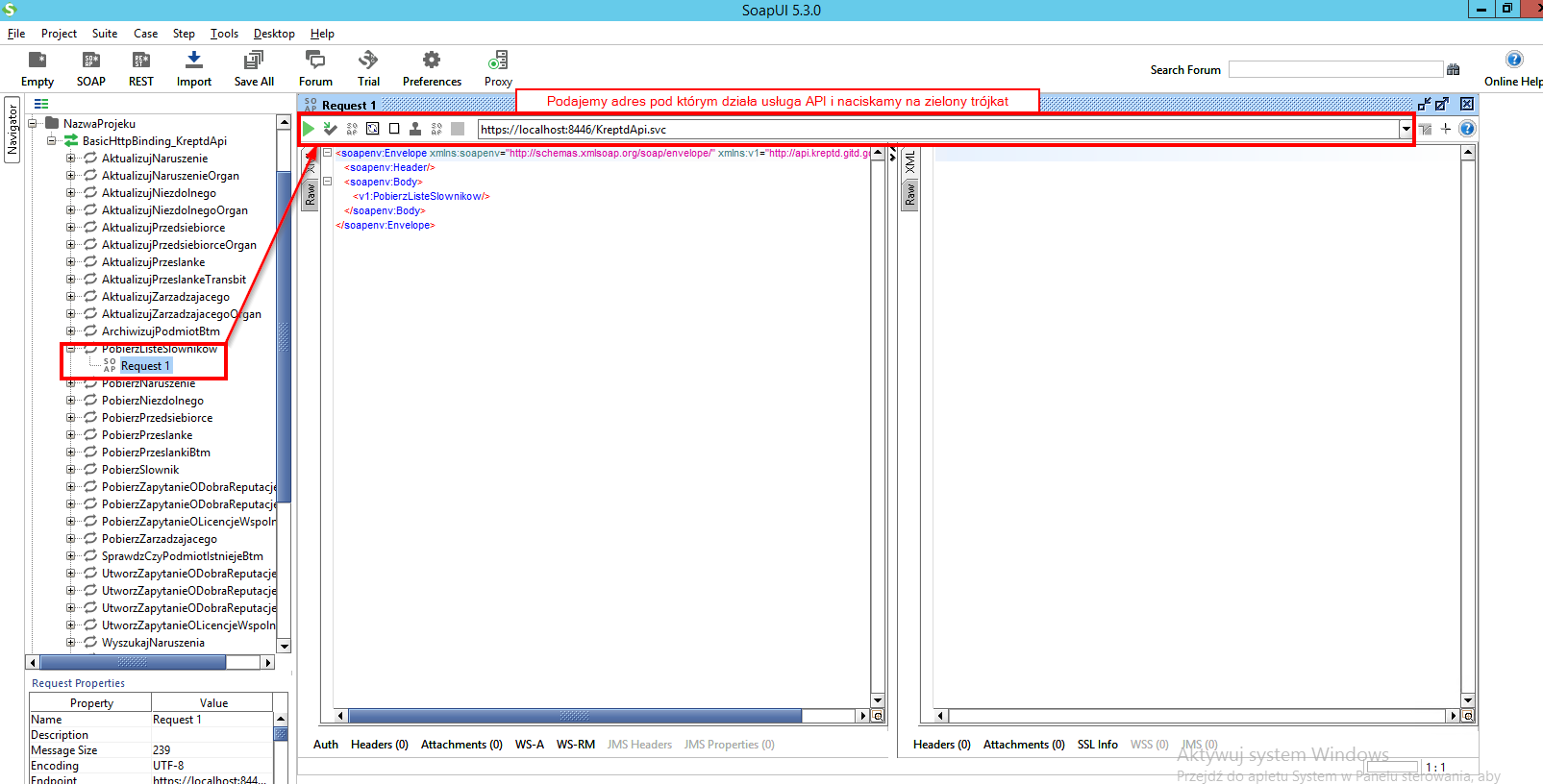 Rysunek  SoapUI - ReqestKrok szósty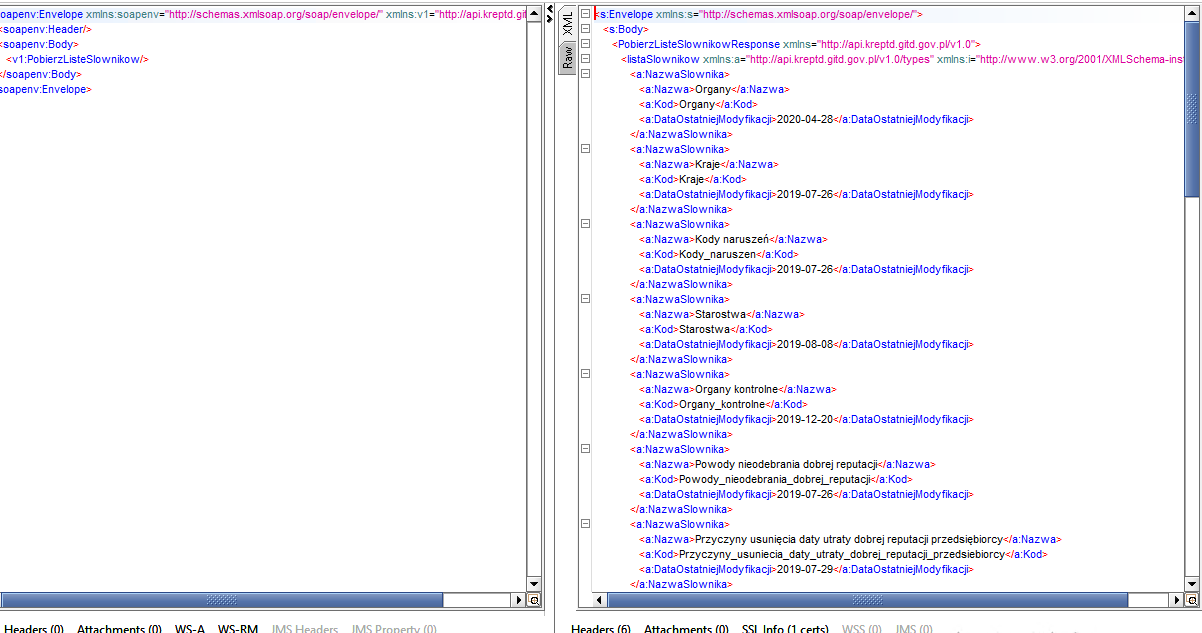 Rysunek  SoapUI - ResponsePrzykładowe wywołania usługiPrzykład 1: Walidacja ze schematem nie przebiegła pomyślnie.Odpowiedź serwera:<s:Envelope xmlns:s="http://schemas.xmlsoap.org/soap/envelope/">   <s:Body>      <s:Fault>         <faultcode>s:Client</faultcode>         <faultstring xml:lang="pl-PL">Żądanie zakończyło się błędem</faultstring>         <detail>            <SzczegolyBledu xmlns="http://api.citizen.kreptd.gitd.gov.pl/v1.0" xmlns:i="http://www.w3.org/2001/XMLSchema-instance">               <KodBledu>StrukturaKomunikatu</KodBledu>               <KomunikatBledu>Struktura XML komunikatu SOAP jest niepoprawna</KomunikatBledu>               <ListaBledowStruktury>                  <BladStruktury> <Sciezka>/Envelope/Body/WyszukajPrzedsiebiorce/parametryWyszukiwaniaPrzedsiebiorcow/NumerReferencyjny</Sciezka>                     <Opis>Element 'http://api.citizen.kreptd.gitd.gov.pl/v1.0/types:NumerReferencyjny' jest nieprawidłowy. Wartość 'P/2018/0300022' jest nieprawidłowa przy uwzględnieniu jego typu danych  http://api.citizen.kreptd.gitd.gov.pl/v1.0/types:NumerReferencyjnyPrzedsiebiorcyTyp' - Błąd ograniczenia elementu Pattern..</Opis>                  </BladStruktury>               </ListaBledowStruktury>            </SzczegolyBledu>         </detail>      </s:Fault>   </s:Body></s:Envelope>Elementy <faultcode> i <faultstring> zawsze mają taką samą zawartość. Szczegóły dedykowane systemowi KREPTD znajdują się w elemencie <SzczegolyBledu>. Kod błędu jest jednym z możliwych kodów podanych w pliku WSDL, zaś komunikat błędu opisuje błąd w żądaniu. W przypadku błędów walidacji schematu XSD, zwracana jest dodatkowo <ListaBledowStruktury>.Przykład 2: Walidacja ze schematem XSD przebiegła poprawnie, lecz wyszukiwanie nie dało żadnych rezultatów.Odpowiedź serwera:<s:Envelope xmlns:s="http://schemas.xmlsoap.org/soap/envelope/">   <s:Body>      <WyszukajPrzedsiebiorceResponse xmlns="http://api.citizen.kreptd.gitd.gov.pl/v1.0">         <listaPrzedsiebiorcowDaneWyszukane xmlns:a="http://api.citizen.kreptd.gitd.gov.pl/v1.0/types" xmlns:i="http://www.w3.org/2001/XMLSchema-instance"/>      </WyszukajPrzedsiebiorceResponse>   </s:Body></s:Envelope>Przykład 3: Walidacja ze schematem XSD przebiegła poprawnie, lecz przedsiębiorca o podanym numerze referencyjnym nie znajduje się w ewidencji (argument niepoprawny biznesowo).Odpowiedź serwera:<s:Envelope xmlns:s="http://schemas.xmlsoap.org/soap/envelope/">   <s:Body>      <s:Fault>         <faultcode>s:Client</faultcode>         <faultstring xml:lang="pl-PL">Żądanie zakończyło się błędem</faultstring>         <detail>            <SzczegolyBledu xmlns="http://api.citizen.kreptd.gitd.gov.pl/v1.0" xmlns:i="http://www.w3.org/2001/XMLSchema-instance">               <KodBledu>BrakDanych</KodBledu>               <KomunikatBledu>Brak przedsiębiorcy o numerze referencyjnym P/2018/03000221</KomunikatBledu>               <ListaBledowStruktury i:nil="true"/>            </SzczegolyBledu>         </detail>      </s:Fault>   </s:Body></s:Envelope>Pliki kontraktuOba pliki kontraktu (WSDL: CitizenApi.wsdl i XSD: CitizenApi.xsd) są załącznikiem do niniejszego dokumentu projektu.Przykładowy projekt SOAP UIZałącznikiem do dokument jest przykładowy projekt SOAP UI zawierający wygenerowane na podstawie WSDL dostępne w usłudze operacje. Zawiera także przykładowe ich wywołania. Do działania projektu należy w konfiguracji programu SOAP UI ustawić otrzymany certyfikat autoryzacyjny wydany przez Główny Inspektorat Transportu Drogowego. W tym celu należy otworzyć kolejno File -> Preferences -> SSL Settings -> i w opcje KeyStore wybrać plik pfx, a także w opcji KeyStore Password podać hasło co certyfikatu.Spis tabelTabela 1 Metryka dokumentu	3Tabela 2 Historia zmian dokumentu	3Tabela 3 Dystrybucja dokumentu	3Tabela 4 Akceptacja dokumentu	3Tabela 5 Słownik pojęć	7Spis rysunkówRysunek 1 Generowanie certyfikatu - przykładowe dane	11Rysunek 2 Generowanie certyfikatu - pliki	12Rysunek 3 Generowanie certyfikatu - generowanie pfx	12Rysunek 4 SoapUI - New Soap Project	13Rysunek 5 SoapUI - Project Name	14Rysunek 6 SoapUI - Preferences	14Rysunek 7 SoapUI - SSL Settings	15Rysunek 8 SoapUI - Reqest	16Rysunek 9 SoapUI - Response	16Wersja:2.03Data wersji:2023-03-22Autor (rzy):Dominik RoszkowskiNazwa pliku:KREPTD_API_do_udostępniania_danych_publicznych_v203_20230322.docxAkronim:KREPTD-DOC-API-PUBTytuł dokumentu:Typ dokumentu:Dokumentacja SpecjalistycznaDokumentacja SpecjalistycznaDokumentacja SpecjalistycznaNazwa Projektu:Właściciel dokumentuPentacomp Systemy InformatycznePentacomp Systemy InformatycznePentacomp Systemy InformatyczneLokalizacja dokumentu: Lokalizacja SVNLokalizacja SVNLokalizacja SVNAutor (rzy):Numer wersji dokumentu:2.01Autor (rzy):Data utworzenia dokumentu:2018-08-13Sprawdził (a):Krystian BąkData sprawdzenia wersji:2023-03-22Zatwierdził (a)Krystian BąkData zatwierdzenia wersji:2023-03-22Nr wersjiData wersjiAutor zmianyKomentarz/Uwagi/Zakres zmian1.002018-08-13Dominik RoszkowskiPierwsza wersja dokumentu2.002019-04-29Krystian BąkAktualizacja metryki2.012021-12-20Krystian BąkAktualizacja adresu produkcyjnego2.022022-08-31Krystian BąkAktualizacja załączników do dokumentu2.032023-03-22Krystian BąkAktualizacja załączników do dokumentuNr wersjiData dostarcz.AdresatFunkcja/Stanowisko1.002018-10-01Monika BanaszekKierownik Projektu KREPTD2.002019-04-29Kierownik Projektu KREPTD2.012021-12-20Rafał GodlewskiKierownik Projektu KREPTD2.022022-08-31Rafał GodlewskiKierownik Projektu KREPTD2.032023-03-22Rafał GodlewskiKierownik Projektu KREPTDNr wersjiData akceptacjiAkceptującyZakresPodpisFirma2.032023-03-22Krystian BąkPentacomp Systemy Informatyczne2.032023-03-22Rafał GodlewskiTerminWyjaśnienieAPI(ang. Application Programming Interface) Sposób, rozumiany jako ściśle określony zestaw reguł i opisów w jaki programy komputerowe komunikują się między sobą. W kontekście systemu KREPTD – usługa sieciowa dla systemów zewnętrznych.GITD Główny Inspektorat Transportu Drogowego Klient APISystem informatyczny integrujący się z usługą APIKPK Krajowy Punkt Kontaktowy w ramach GITD KREPTD, Rejestr, SystemKrajowy Rejestr Elektroniczny Przedsiębiorców Transportu Drogowego WebServiceUsługa sieciowaWSDL(ang. Web Services Description Language), język do definiowania usług internetowych oparty na XML, także plik definicji (kontraktu).XMLUniwersalny język znaczników przeznaczony do reprezentowania różnych danych w strukturalizowany sposób (ang. Extensible Markup Language).XSDPlik w formacie XML, opisujący dedykowaną strukturę plików XML specyficznych dla danego systemu informatycznego.ZamawiającyGłówny Inspektorat Transportu Drogowego (GITD)